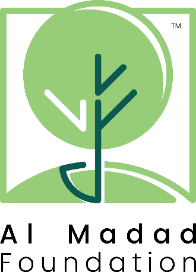 Al Madad Foundation Grant Autumn 2021Call for ProposalsFocus:Our objective is to support civil society institutions and schools in delivering creative and innovative solutions to problems facing refugee children in the Middle East and Europe. A broad range of initiatives will be considered, but preference will be given to applications that fall under the following themes: - Identification of innovative and impactful approaches to make education safe, accessible, and resilient in emergencies.- Implementation of comprehensive wellbeing schemes into existing educational bodies supporting refugee and displaced children We are particularly interested in the following areas:Direct pathways to formal education - creating exceptional opportunities for formal and alternative education, and vocational training answering specific needs and presenting realistic solutions for refugee children and youth in the light of the changing world. It is the preference of AMF that education takes place in-person where possible, rather than through remote learning solutions.Social work and child protection in education - particularly non-formal education and addressing the need for funders to be required to integrate a social work/support professional into projects to document issues and refer cases to existing government or civil society support systems as needed.Specialist intervention and culturally informed approaches – to help alleviate the emotional scars inflicted by what children have seen and experienced, we encourage tailored art therapy programmes and bespoke cultural preservation projects. We believe that this type of initiative is extremely important and should, ideally, form part of any holistic educational programme for children who have been forced to leave their home country. Our Strategic Priorities:  Bridging the educational gap for out-of-school refugee children with alternative programmes to prepare them to successfully reintegrate into mainstream school Supporting the development of tailored educational settings to empower displaced and refugee children in host communities through the means of education. Effecting change in the lives of displaced and refugee children through the means of artistic expression and specialist artistic interventionPromoting understanding of heritage and cultural activities to help displaced and refugee children preserve the connection with their communitiesSupporting holistic approaches to wellbeing to help emancipate the most vulnerable and eliminate as many of their immediate needs as possible.The proposed project:Must be innovative and therefore must not be an existing project unless it is entering a new phase of development; we will consider incorporating existing costs (if applicable) during the implementation of the new project if there is a demonstrably necessary link between the two.Must allow AMF to be the exclusive donor of the intervention covered by your proposal (AMF should be the sole donor of the new project or ‘innovation’, however, it is understood that if the innovation is an addition to an existing project the latter may require involvement from other donors) Must not have been submitted to AMF for consideration in the past two years. Must clearly illustrate the organisation’s ability to effectively implement the project, and that it would provide value for money, constitute added value in the field and contain a clear monitoring process.Must not have as an aim the promotion one religion or faith.Must not duplicate work already in practice in the field.The following will be favoured:Projects that will be sustainable*, or will have sustainable elements, beyond the period of AMF’s involvement OR projects which have a natural, defined end-point.*By ‘sustainable’ we mean the continuation and longevity of the project outputs rather than the outcomes (e.g. if the project is reading lessons, we are asking whether or not the reading lessons will continue rather than about the long-term benefits to young readers) Projects in which staff are able to commit to regular contact with AMF in order to communicate progress.Projects that have ‘built in’ methods of obtaining service-user feedback.Criteria and eligibility Organisations can submit one application for any amount up to £250,000 for a defined project of up to three years’ duration. While the full amount allocated to this call is £250,000, more than one organisation may be selected for funding, and therefore only truly exceptional proposals are likely to be awarded the funding in its entirety.  AMF will look favourably on proposals that show real commitment to being cost-effective and demonstrate a high level of value for money.In order to be considered eligible, organisations must:Be a registered charity in the country in which they are headquartered; individuals who wish to apply can only do so in conjunction with a registered organisation (e.g. an academic researcher might apply with the backing of their university)Be able to meet our reporting requirements Have a Child Protection Policy in place that conforms to the laws of the country in which they operate and a clear methodology that demonstrates that it is appropriately and consistently appliedSubmitting an applicationComplete the Full Application Template on our website: www.almadadfoundation.org/2021-grant and return to contact@almadadfoundation.org no later than 11pm BST on Tuesday, 5th October 2021.Successful applicants will be contacted Wednesday, 15th December 2021Successful applications will be selected based on their creativity and ability to add value to the efforts of Al Madad Foundation in providing the best possible foundation from which refugee and displaced children can begin to rebuild their futures.Kindly note that meeting all eligibility criteria does not automatically determine the success of an application; unfortunately, we expect to receive many more submissions than we are able to fund. We acknowledge all applications within 48 hours of receipt Mon-Fri (and on Monday morning if received Friday). For those applications sent 48 hours before the deadline, these will be acknowledged by 9am the working day after the deadline. If you have not received an acknowledgement of your application having been received please chase us immediately after these time periods have elapsed. We will not be able to accept any late applications which were not chased in this way and can be proven to have originally been sent before the deadline (through an email log check).